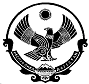 РЕСПУБЛИКА ДАГЕСТАНМО «АКУШИНСКИЙ РАЙОН»МКОУ «ЧИНИМАХИНСКАЯ ООШ»368286 с. Чини                                    https://chinim.dagestanschool.ru/                                   ИНН 0502005387«24» января  2020 г.                                                                  Управление образование и спорта МО "Акушинский район"На № 19 от 21 января 2020 года.Отчёт о проведении единых уроков, лекций, посвященных празднованию Дню образования ДАССР.	24.01.2020г. Магомедов Д.И. провел открытий урок «Образование ДАССР».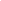 Цели: рассказать о принципе образования ДАССР; дать представление о составе и территории населения на начальном этапе становления; выяснить причины и определить значение образования ДАССР; охарактеризовать механизм объединения округов, установить, как и на каких основах образовался ДАССР.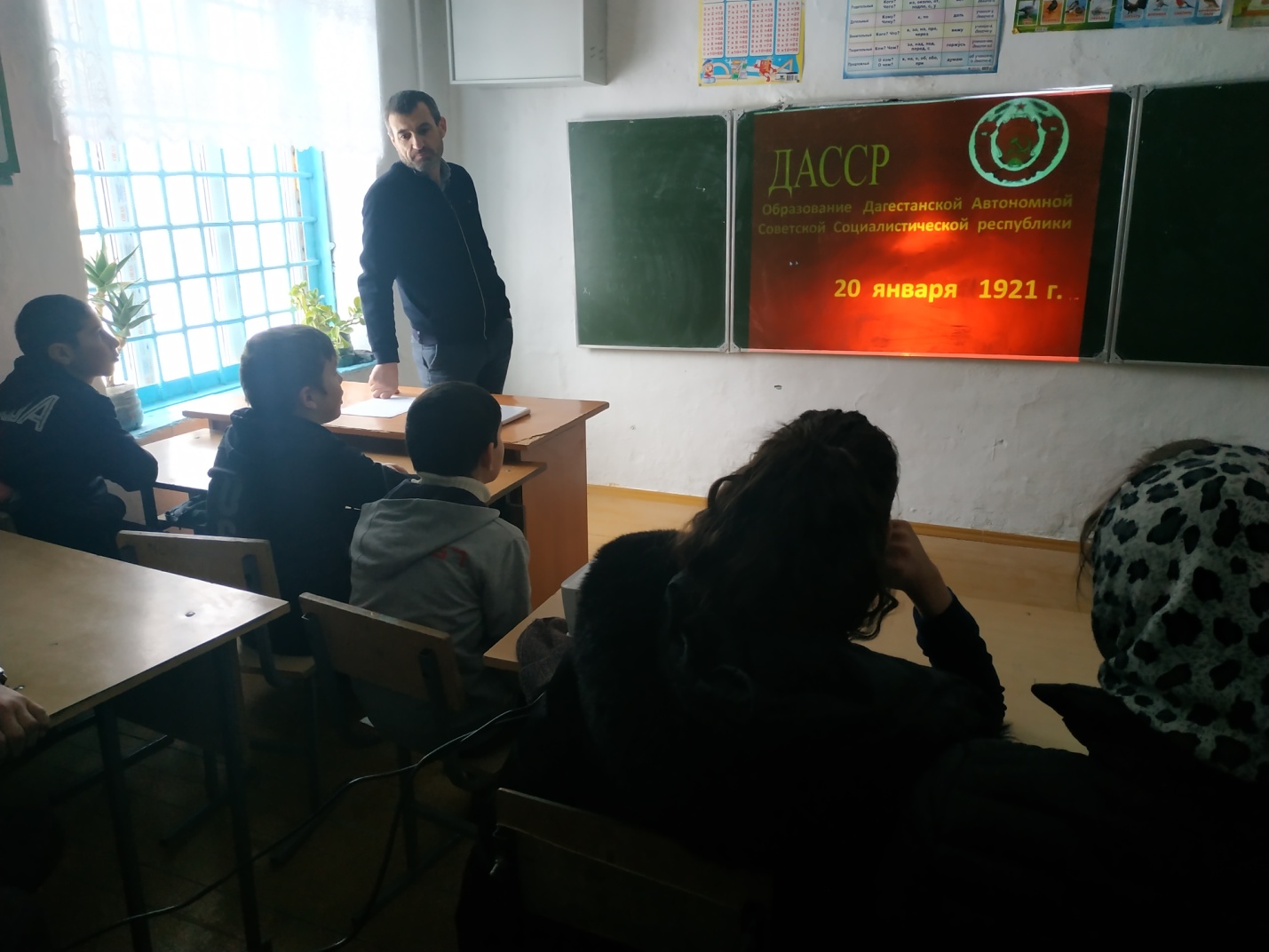 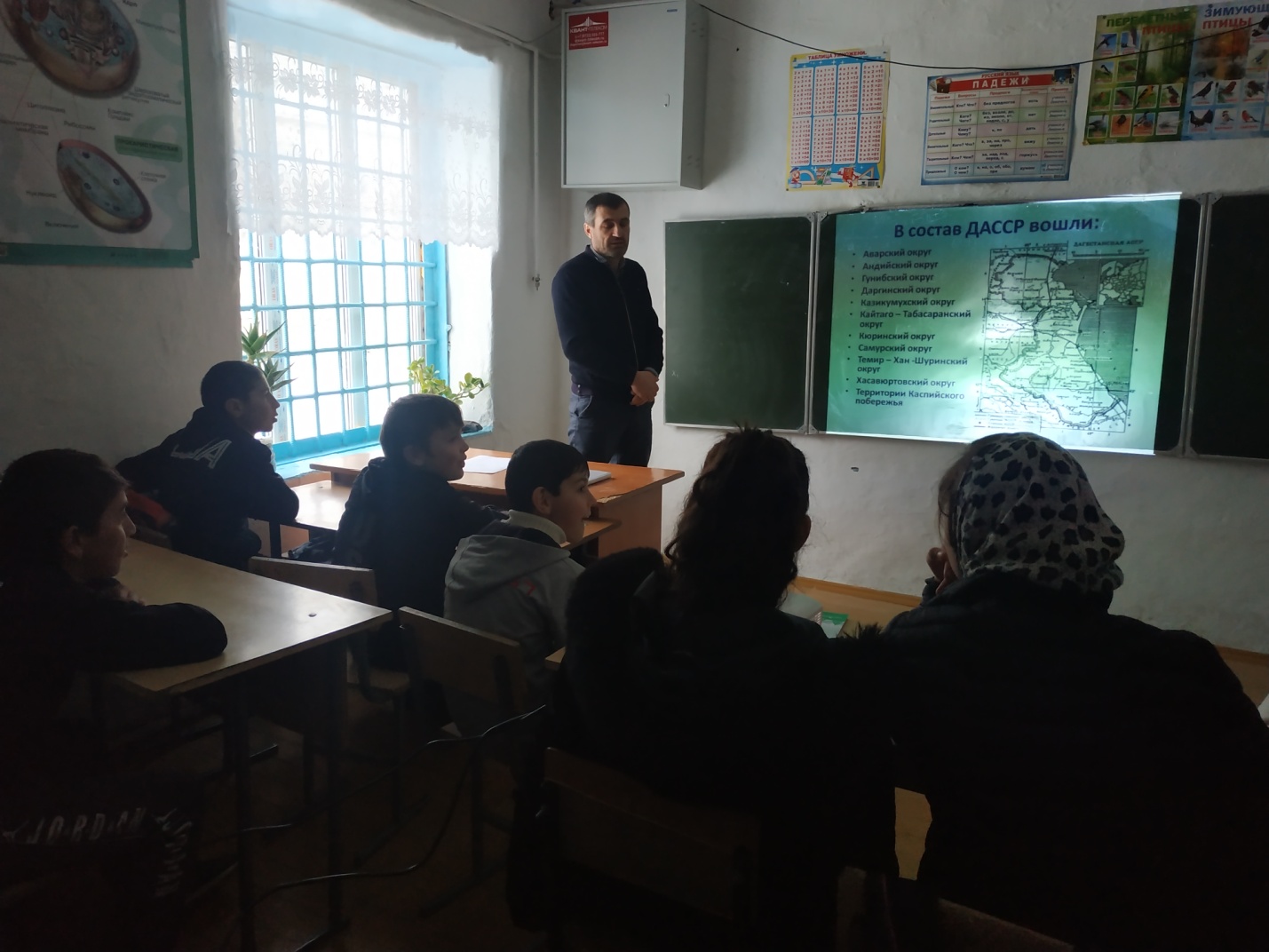 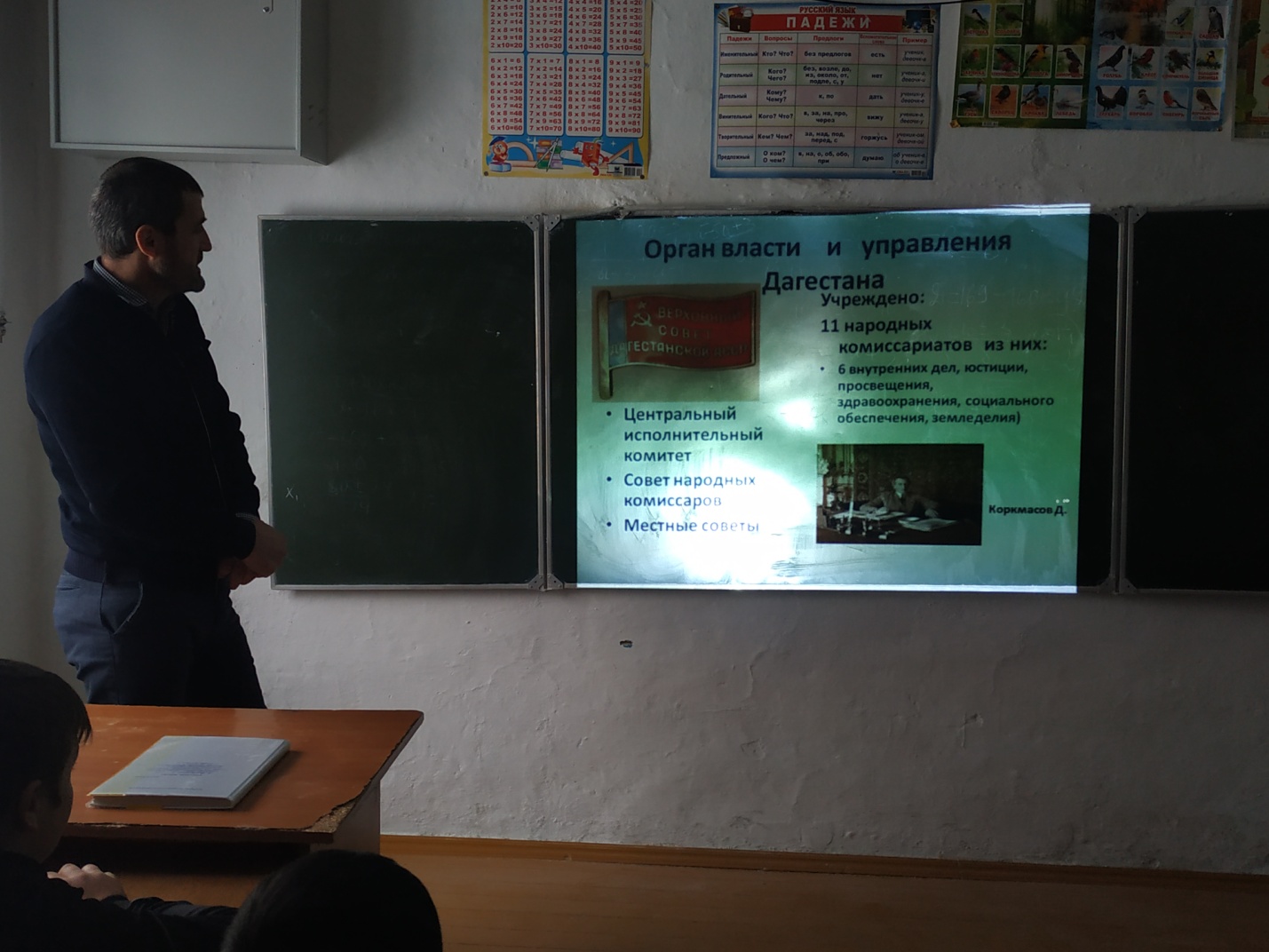 24.01.2020г. Вожатая школы Алиева З.А. провела внеклассное мероприятие для учащихся 1-4 классов, посвященное Дню образования Республики Дагестан, где учащиеся школы познакомились с историей обретения нашего края своей государственности, с общественными деятелями того времени Сталиным, объявившим автономию, Д.Коркмасовым, Тахо Годи, которые сделали много для развития образования и культуры Дагестана.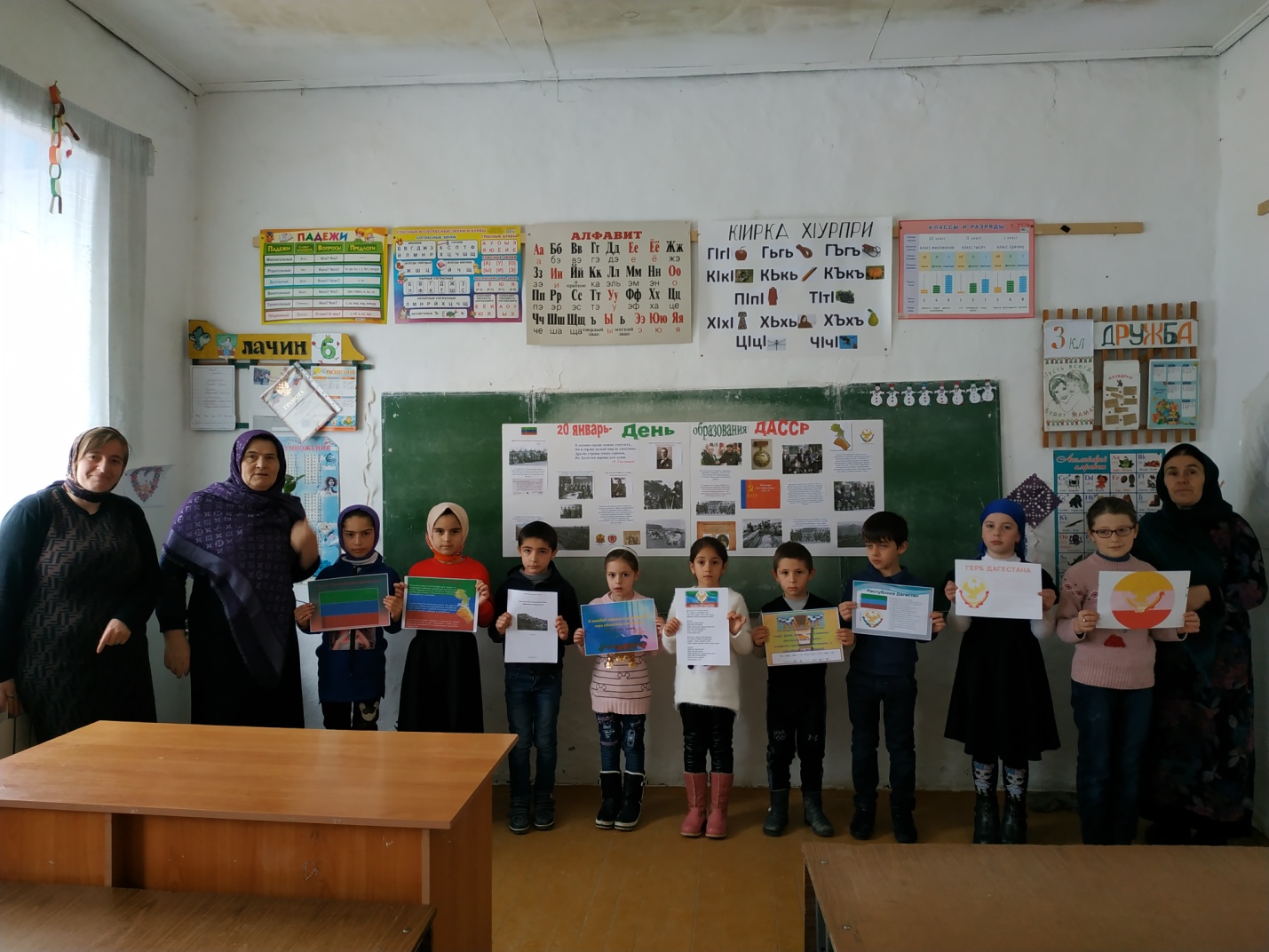 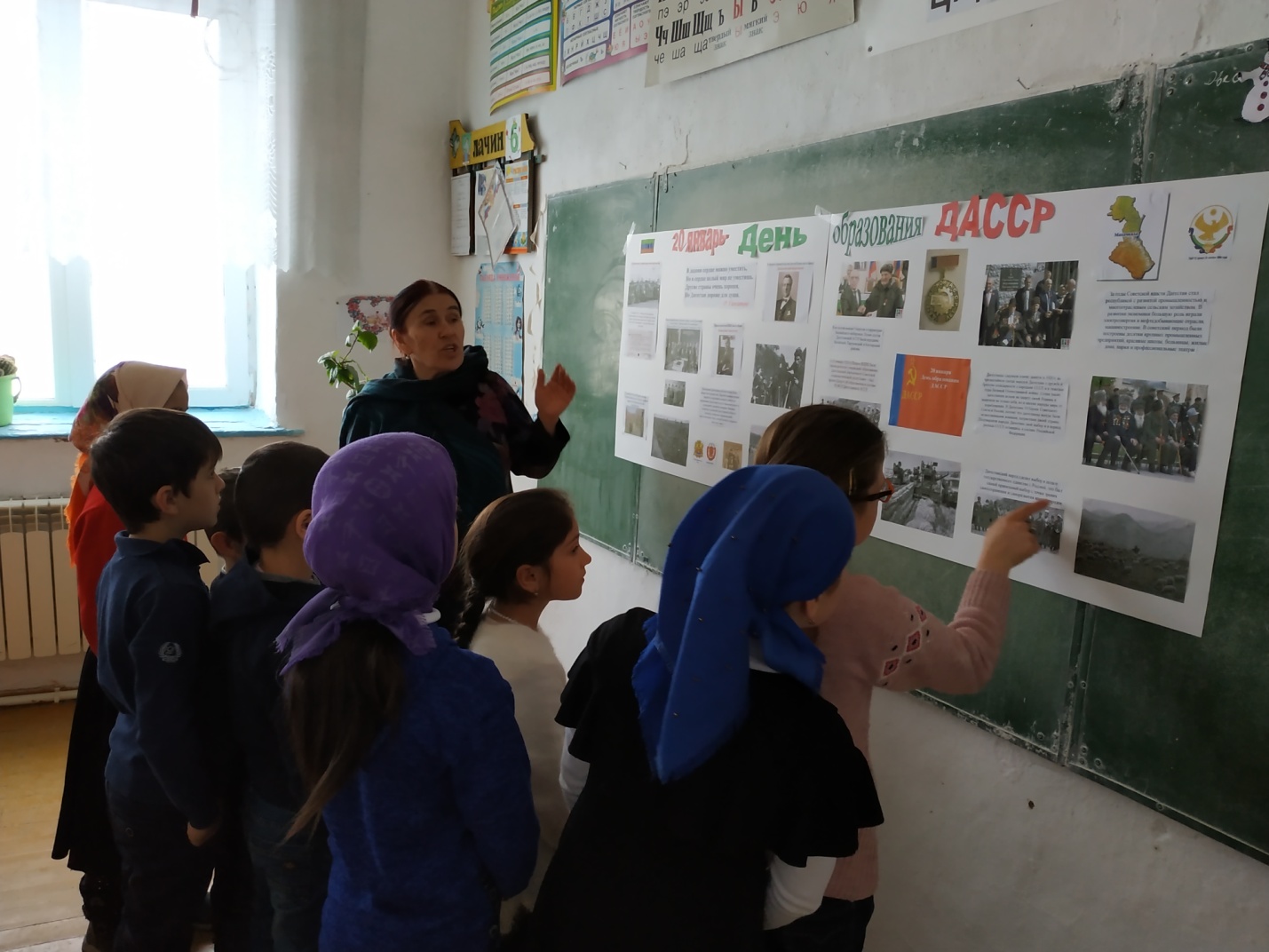 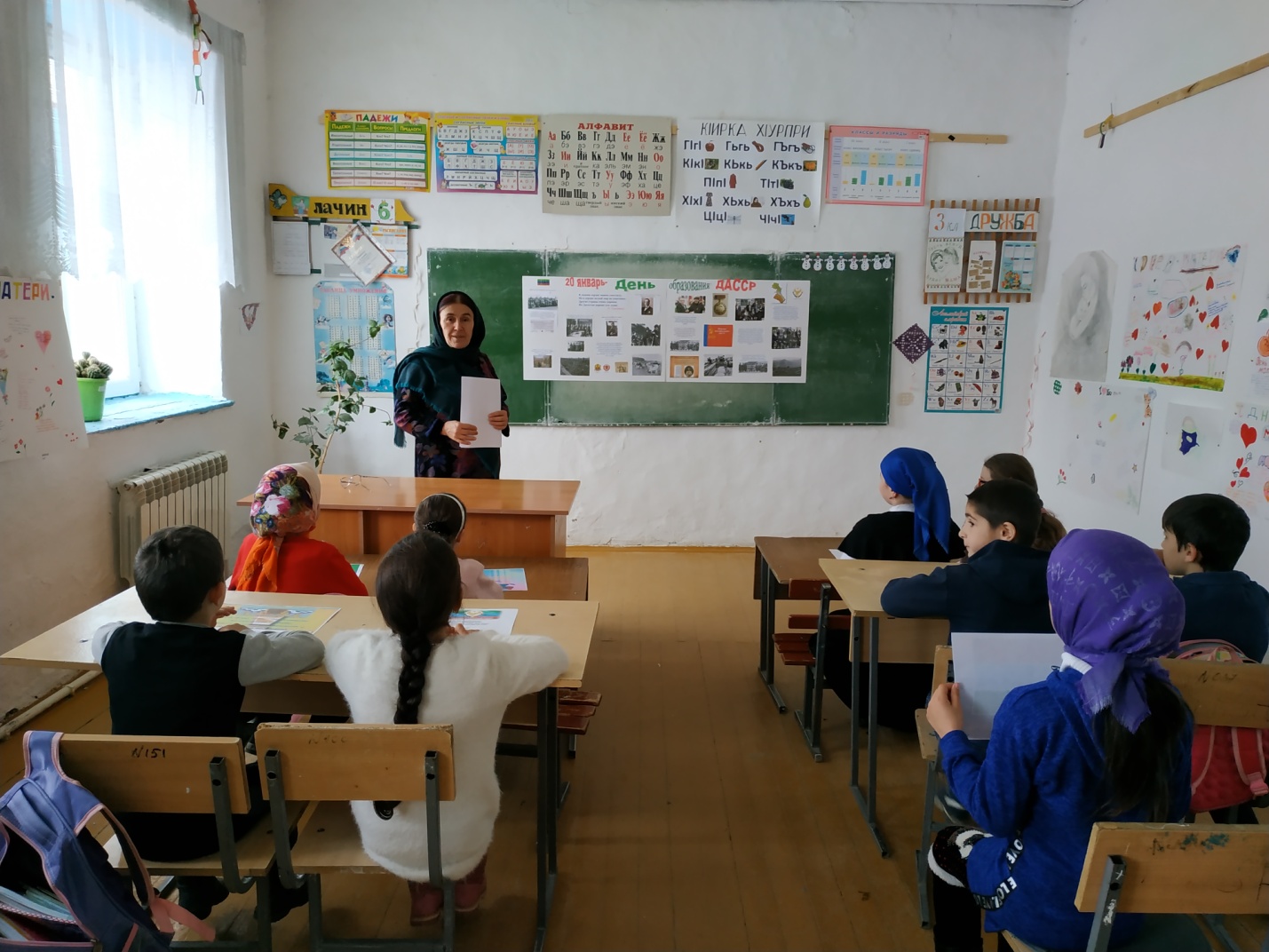 Также оформлен стенд посвященные Дню образования Республики Дагестан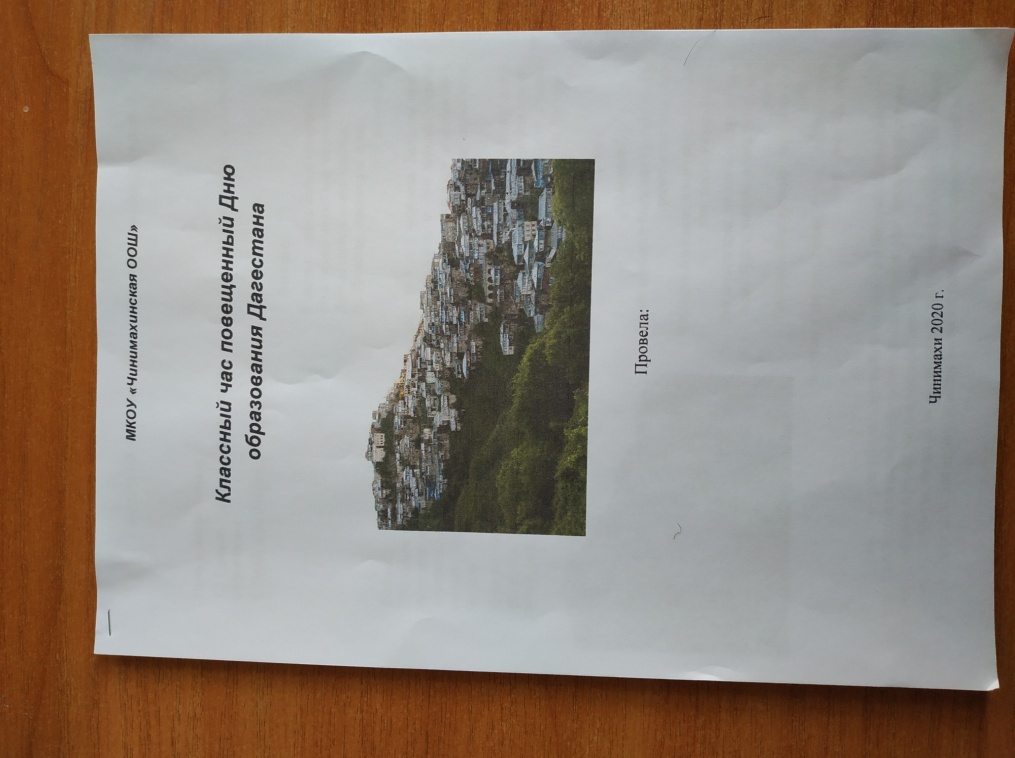 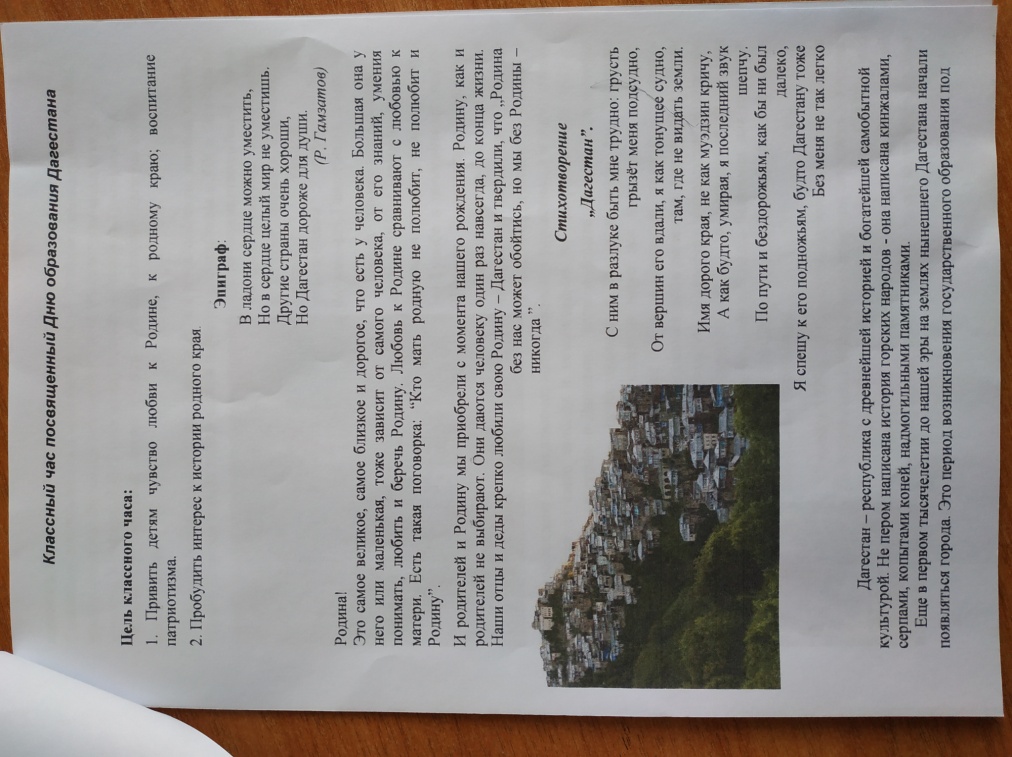 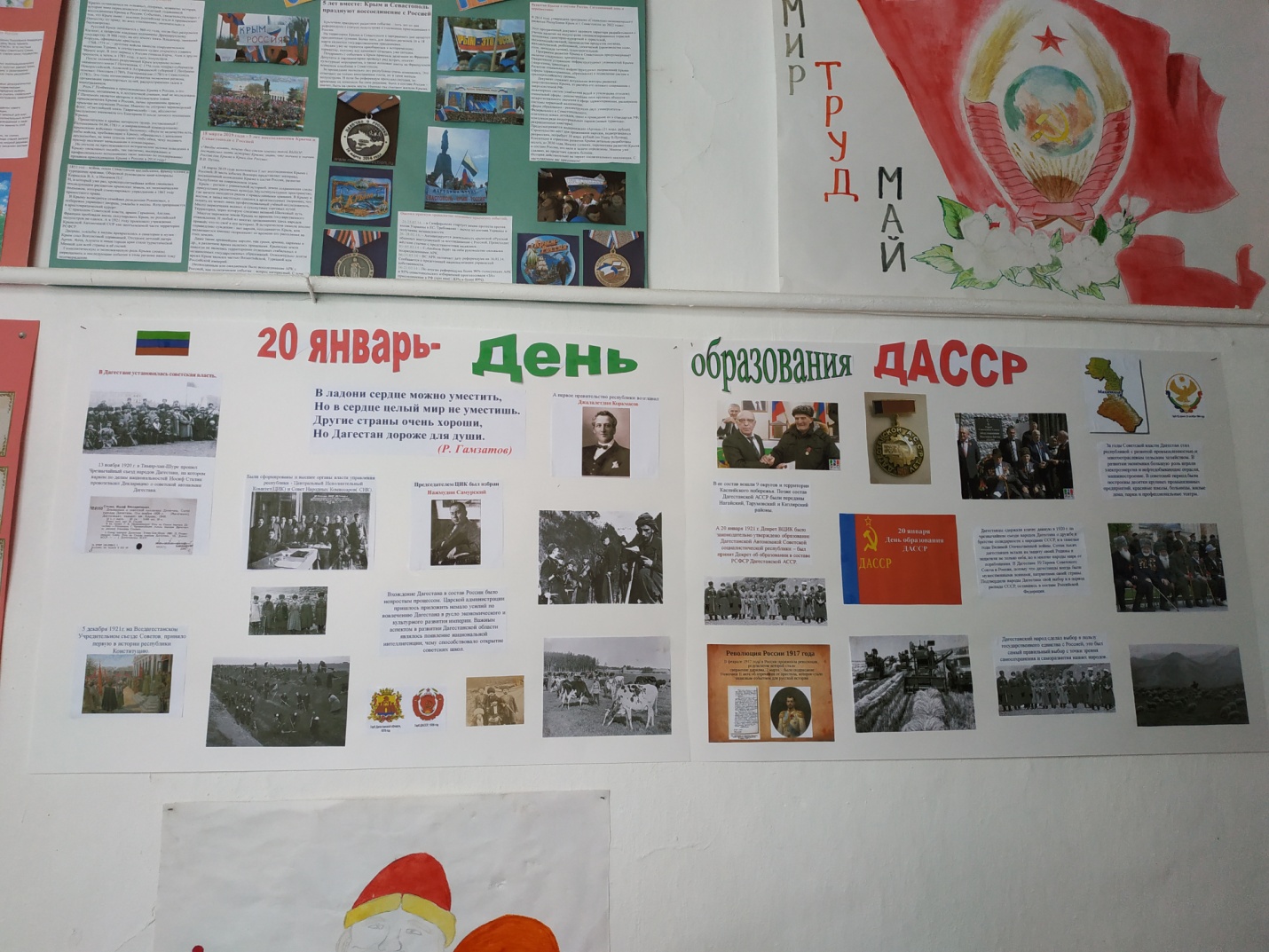 Директор школы:                  Магомедова С.М.